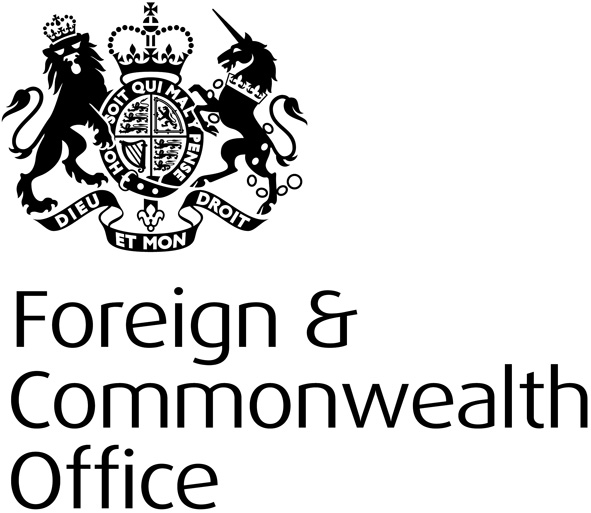 Human Rights and Democracy Programme STRATEGYPlease Protect until 18 JanuaryFinancial Year 2016-17Human Rights and Democracy DepartmentPROGRAMME STRATEGY EXECUTIVE SUMMARY The Human Rights and Democracy Programme (HRDP) is the FCO’s dedicated strategic programme fund supporting our global human rights and democracy work. Through targeted projects, it aims to further British interests overseas by supporting the promotion and protection of human rights, democracy and the rule of law.  The HRDP is a strategic programme; we therefore assess every bid we receive carefully for impact and fit with both the overarching HRDP strategy, and the UK objectives for that country.THEMES For 2016, Ministers have agreed a new approach to the FCO’s human rights and democracy work in line with manifesto commitments. The previous approach of eight “thematic priorities” risked implying a hierarchy of rights, and reduced our flexibility to respond to developments and to capture all the human rights work carried out by our overseas network. The FCO has therefore reconfigured its human rights work around three interconnected themes, which will also provide the basis for our funding strategy: Democratic values and the rule of law - Uphold universal rights, democracy and the rule of law as key building blocks for more secure and prosperous societiesThe rules-based international order - Support an effective rules-based international order that stands up for universal rightsHuman rights for a stable world - Promote a more stable world by upholding universal rights in tackling conflict and extremismWHERE WE WORK HRDP projects complement the human rights work of individual British Embassies or High Commissions across the globe, so proposals for all countries are eligible. However, please note that 97% of our funding must be allocated to projects in ODA countries. Our designated HRDP priority countries are those where we actively encourage project bids; we aim to dedicate approximately 65% of funding to those countries.  The 2016-17 HRDP priority countries are listed in Annex A. These are countries that feature as one of the FCO’s human rights priorities (formerly “countries of concern”), country case studies, or thematic case studies as set out in the 2014 Annual Human Rights and Democracy Report, published in March 2015.Proposals from non-priority countries are also strongly encouraged, but please note there is less funding available. TOTAL ANNUAL BUDGET FOR PROJECTSFor the financial year 2016-17, the project budget for HRDP is approximately £10.5 million (not yet announced, please protect).  Please note, this may be subject to change, and the HRDP Programme Team will retain flexibility to support urgent bids submitted later in the year, or to hold a second bidding round, if additional funds become available.  ELIGIBILITY The HRDP accepts project bids from civil society, commercial organisations, governments, think tanks, other UK government departments and international organisations. We encourage our Embassies and High Commissions to work closely with both local and international implementers, in order to identify potential projects that are of the greatest relevance to the UK’s human rights focus for that country.MONITORING & EVALUATION Robust monitoring and evaluation (M&E) is an integral part of the HRDP.  The HRDP team encourages new approaches and partners, while at the same time ensuring rigorous M&E, so that impact can be measured and any problems during project implementation can be caught early and addressed. Quarterly Reports Project implementers are required by grant contract to submit quarterly progress reports, and quarterly financial reports to the local Embassy or High Commission, or to the relevant Project Manager (for some multi-country projects).  Project implementers are required to produce Project Completion Reports. Quarterly reports inform the programme-wide quarterly review to the HRDP Senior Responsible Owner (SRO).  The review is intended to provide an overview of the programme and assess potential risks to its delivery.  In-Depth Project EvaluationsLondon-based members of the HRDP team evaluate approximately 10% of projects on an annual basis. This is to ensure that project impact and value for money are assessed, and to gather lessons learned which could inform future projects and programme development.  Previous evaluations of non-sensitive projects are available here.The HRDP team will also consider evaluating any project valued £150,000 or over. Other considerations taken into account when choosing projects to evaluate are:projects which HRDP are keen to replicate elsewhereprojects on a specific theme or an area of FCO interestprojects which had implementation difficultiesPROGRAMME OBJECTIVES AND INDICATORSAnnex A: 2016-17 Human Rights and Democracy Programme Priority CountriesThese are countries that feature as one of the FCO’s human rights priority countries (formerly “countries of concern”), country case studies, or are the focus of thematic case studies, as set out in the 2014 Annual Human Rights and Democracy Report, published in March 2015.Afghanistan BahrainBangladeshBrazilBelarusBurma   BurundiCambodia Central African RepublicChina    ColombiaCuba    Democratic People’s Republic of KoreaDemocratic Republic of CongoEgyptEritreaEthiopiaFijiGambia, TheHondurasIndiaIranIraq       Israel and Occupied Palestinian TerritoriesLaosLibya	Mexico NigeriaPakistanRussia              RwandaSaudi Arabia     Somalia            South SudanSri LankaSudan SwazilandSyria     ThailandTunisiaTurkmenistanUkraine     Uzbekistan        VietnamYemen              ZimbabweOBJECTIVEINDICATORINDICATIVE TYPES OF ACTIVITYUphold universal rights, democracy, and the rule of law as key building blocks for more secure and prosperous societies Widen Democratic Space Increased democratic space and better protection of journalists and civil society spaceChanging laws, policies, or practices which limit civil society space, freedom of expression or assemblyPromoting and protecting  media freedoms, including the safety of journalists and freedom of expression Supporting the protection of human rights defendersUphold universal rights, democracy, and the rule of law as key building blocks for more secure and prosperous societies Strengthen Democratic Governance and the Rule of Law Increased awareness and capability of parliaments, courts, the criminal justice system, and the executive to uphold universal rightsWork under this indicator will also be supported by the Magna Carta Partnerships fundStrengthening democratic processes in line with international standards, including support for free and fair electionsDeveloping transparent and accountable democratic institutions based on the rule of law, and reducing corruptionReforming criminal justice systems, tackling impunity, and improving citizens’ access to justice in line with international human rights standards, including capacity building and reform  of police, the judicial system, and prisons; and measures to secure abolition of the death penalty, prevent torture, and eradicate extra-judicial executions by law enforcement actorsUphold universal rights, democracy, and the rule of law as key building blocks for more secure and prosperous societies Increase Equality and Non-Discrimination Increased respect for equality and non-discrimination for all members of societyRemoving or amending  discriminatory laws, policies and practices which target particular members of society (e.g. women, LGBT, religious minorities), and providing legal identity for all including protecting the right to a nationality and birth registrationReducing hate speech, violence or harassment based on discriminationIncreasing the participation of women or members of marginalised groups in political and public life, including in positions of leadership and influenceSupport an effective rules-based international order that stands up for universal rightsImplement International Standards and PrinciplesBetter understanding and implementation of  international human rights standards Implementing the outcomes of UN human rights mechanisms (e.g. Universal Periodic Review (UPR), Treaty Bodies, Special Rapporteurs) and international instruments, (e.g. ICCPR, OPCAT, UN Guiding Principles on Business and Human Rights))Supporting UN human rights field presencesSupport an effective rules-based international order that stands up for universal rightsStrengthen Human Rights Institutions and MechanismsMore effective international, regional and national human rights mechanismsCarrying out studies or initiatives to strengthen and implement the UN human rights system Supporting engagement of human rights defenders with UN human rights mechanisms, including the Human Rights Council and UPR.Establishing and strengthening of independent national human rights protection mechanisms, such as Ombudsmen and National Human Rights Institutions that promote human rights and protect human rights defendersPromote a more stable world by upholding universal rights in tackling conflict and extremismPromote Tolerance and Counter Violent ExtremismThe roots of violent extremism are addressed by tackling hate speech and promoting equality and non-discrimination, including freedom of religion or beliefSupporting effective multilateral human rights processes to combat extremism Promoting respect for human rights, including freedom of religion or belief and tackling hate speech.Supporting increased understanding of universal rights, tolerance and the nature of prejudice, in societies where these are under threat.Ensuring that the lessons of history, including from the Holocaust, are not forgotten, but rather used in preventing extremism. Promote a more stable world by upholding universal rights in tackling conflict and extremismUphold Universal Rights in Conflict Increased prevention and reduction of sexual violence in conflict, and increased participation of women in peace processes and wider peacebuildingCountering traditional assumptions about sexual violence in conflict, challenging attitudes that make women and girls particularly vulnerable, and working to end stigmatisation (including of men and boys)Tackling impunity and promoting greater accountability through domestic judicial / legal reform, or awareness raising of their rights/redress   Implementing the International Protocol on the Documentation and Investigation of Sexual Violence to improve the capacity of local actors and first responders. Building the evidence base through documentationBuilding the capacity of women and local women’s organisations to contribute to peace/post-conflict processesPromote a more stable world by upholding universal rights in tackling conflict and extremismHuman rights in Security and Justice AssistanceIncreased human rights compliance in the security and justice sectorEncouraging countries to embed human rights within their security and justice reforms, including reducing the risk of the use of torture or the death penalty